  J  Муниципальное бюджетное образовательное учреждение «Центр развития ребенка – детский сад №2 «Светлячок» муниципального образования город – курорт ГеленджикОрганизация ППРС – как одна из функций работы инструктора по физической культурео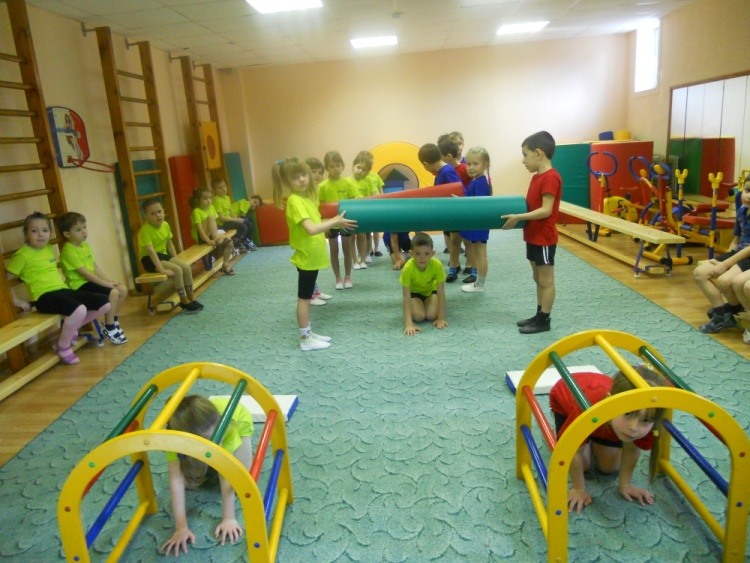 Инструктор по физической культуре:Спасенко М.В.г. Геленджик 2015г.Взаимосвязь работы по «Физическому  развитию» с другими разделами программы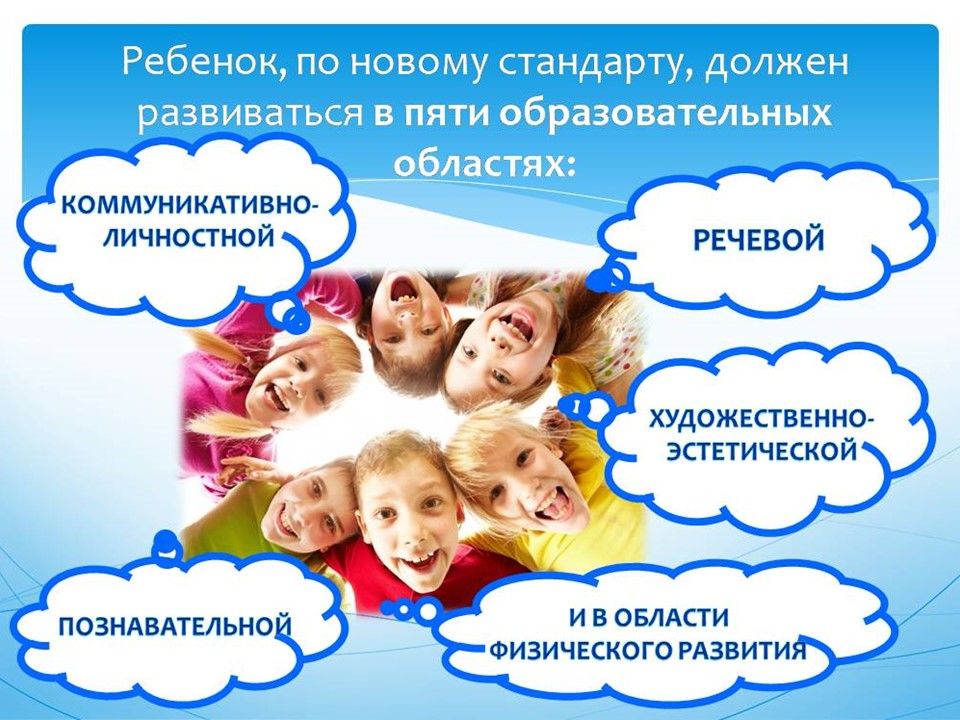 Работа с родителями:Информационно – наглядная агитация на стендеПапки – передвижкиКонсультации, выступления на родительских собранияхСовместный досугУсловия для реализации ОО «Физическое развитие» Физкультурный  зал:Требования ФГОС  ДО к развивающей предметно – пространственной средеБезопасность (надежность и устойчивость пособий)Разнообразие и достаточное кол – во спортивно – игрового оборудованияКомпактностьМногофункциональностьОригинальностьЭстетичностьСоответствие возрасту, требованиям САНПИНаВариативность  средыНаличие спортивного уголка в группеПериодическую сменяемость материала, появление новых предметов, стимулирующих игровую, двигательную активность детей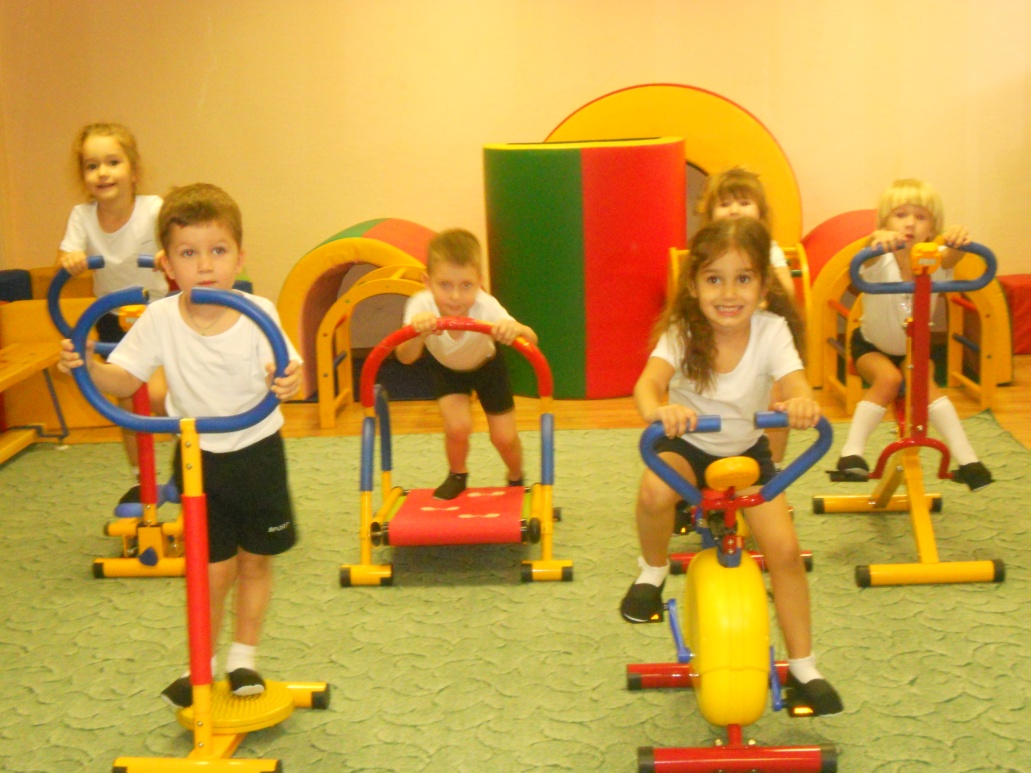 Трансформируемость пространства:Изменение предметно – пространственной среды в зависимости от образовательной ситуации, в том числе от реализуемой программыИзменение предметно – пространственной среды в зависимости от меняющихся интересов и возможностей детей (соответствие возрасту)Доступность среды:  Рациональность  расположенияСвободный доступ детей к играм, материалам, пособиямУсловия расположения физкультурного уголка в группе:БезопасностьМногофункциональностьДоступностьМобильностьСоответствие возрасту, требованиям САНПИНаНасыщенность среды:  Обеспечивает двигательную активность, развитие крупной и мелкой моторики, участие в подвижных играх, соревнованиях